Propozycja świetlicy 22.04.Dzień Ziemi – proponujemy różne zadania I łamigłówki:https://panimonia.pl/wp-content/uploads/2020/04/eko-karty-pracy.pdf 
https://i1.wp.com/panimonia.pl/wp-content/uploads/2020/04/ekozadania-dla-dzieci-wz%C3%B3r.png?ssl=1-ekoNie zapominajmy jednak o zwierzętach:https://www.facebook.com/MagurskiPN/videos/661721911326550/?_- Magurski Park NarodowyOto kilka propozycji prac plastycznych dotyczacych zwierząt chronionych w Polsce.Siedzący zając bielak – figurka z papieru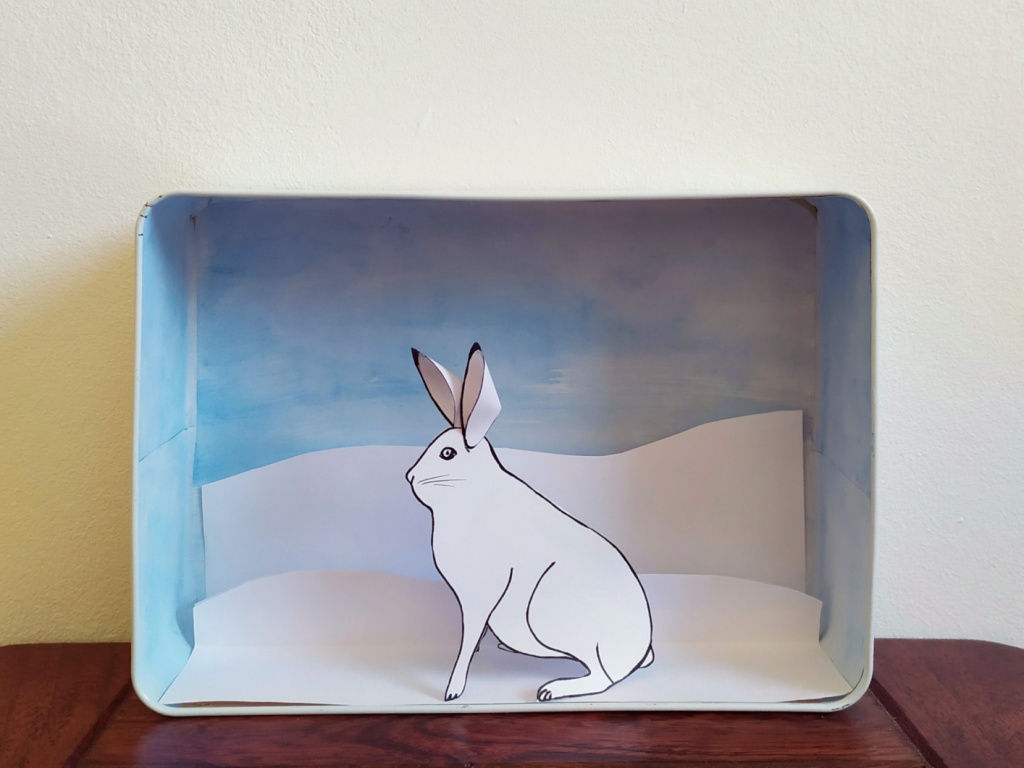 Sposób wykonaniaWydrukuj załączony szablon i wytnij zająca i uszy. Użyj najlepiej sztywnego papieru, wtedy zając będzie siedział. Zegnij zająca wzdłuż grzbietu i lekko rozłóż. Sklej uszy u dołu i przyklej po obu stronach głowy. Możesz umieścić zająca w witrynce.Gdzie się chowa zając?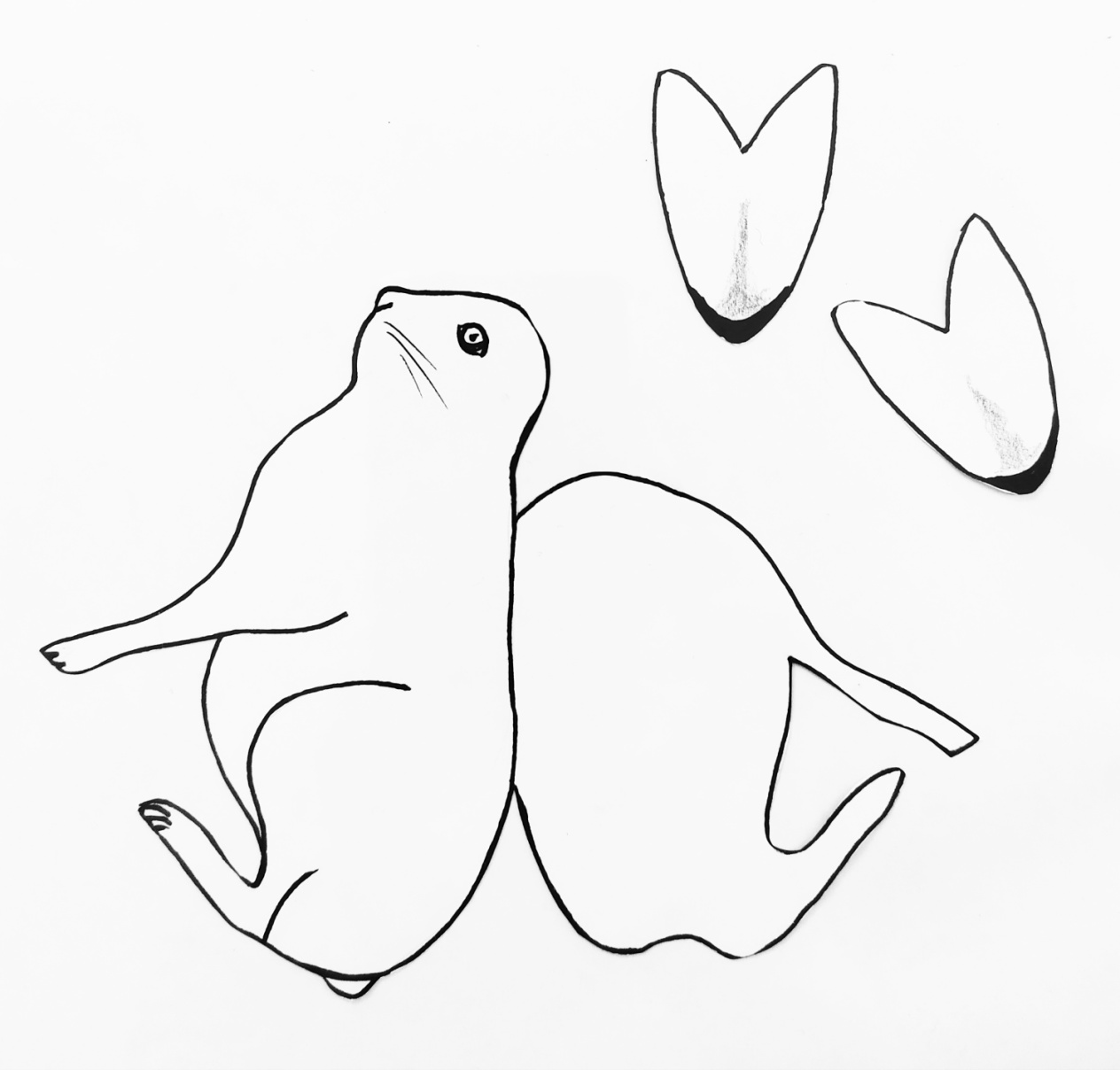 Morświn w głębinie – kolorowanka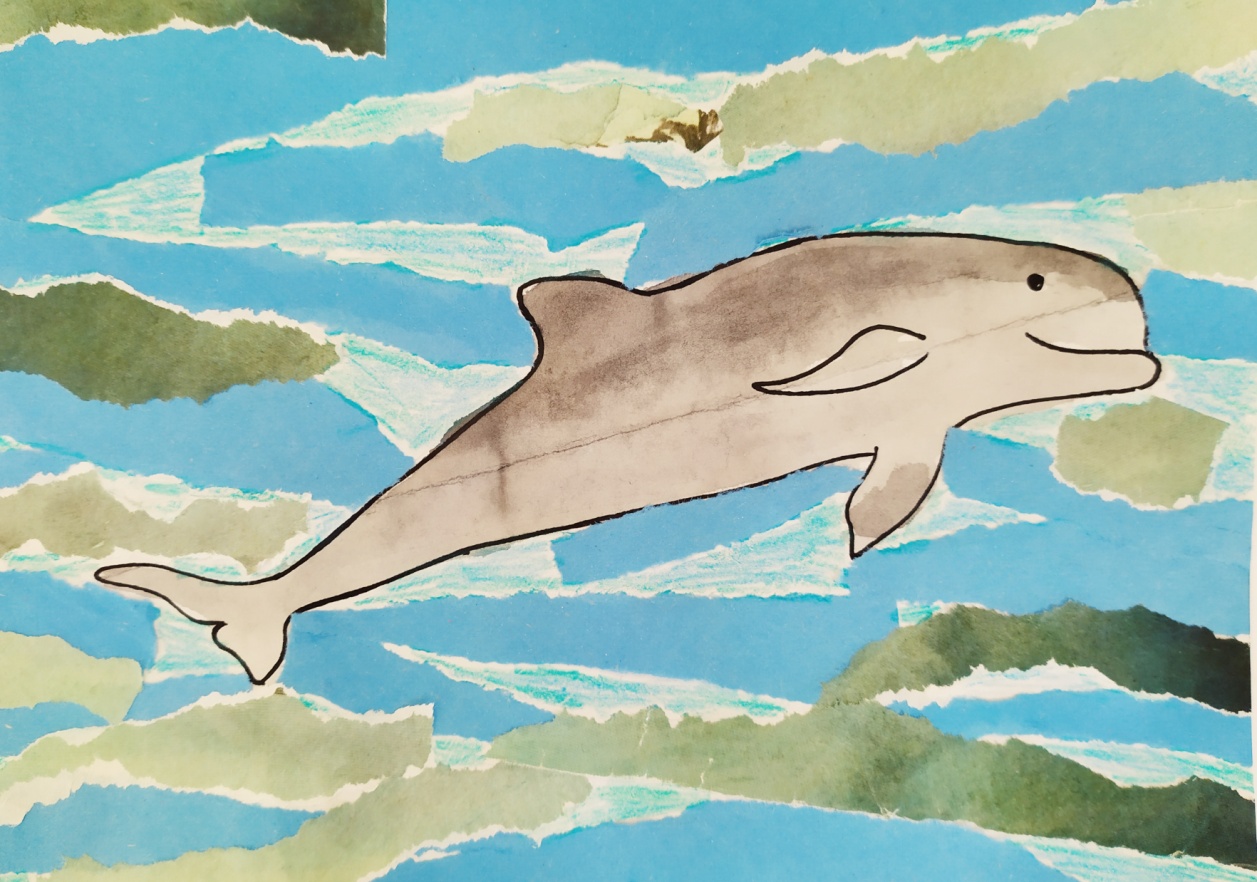 Korzystając z załączonego szablonu wykonaj portret morświna. Użyj dowolnej techniki: kredek, farb, papieru kolorowego, i innych materiałów. Nie bój się łączyć różnych technik. Jeśli chcesz, możesz uzupełnić obrazek o inne elementy. Co morświn może spotkać w morzu?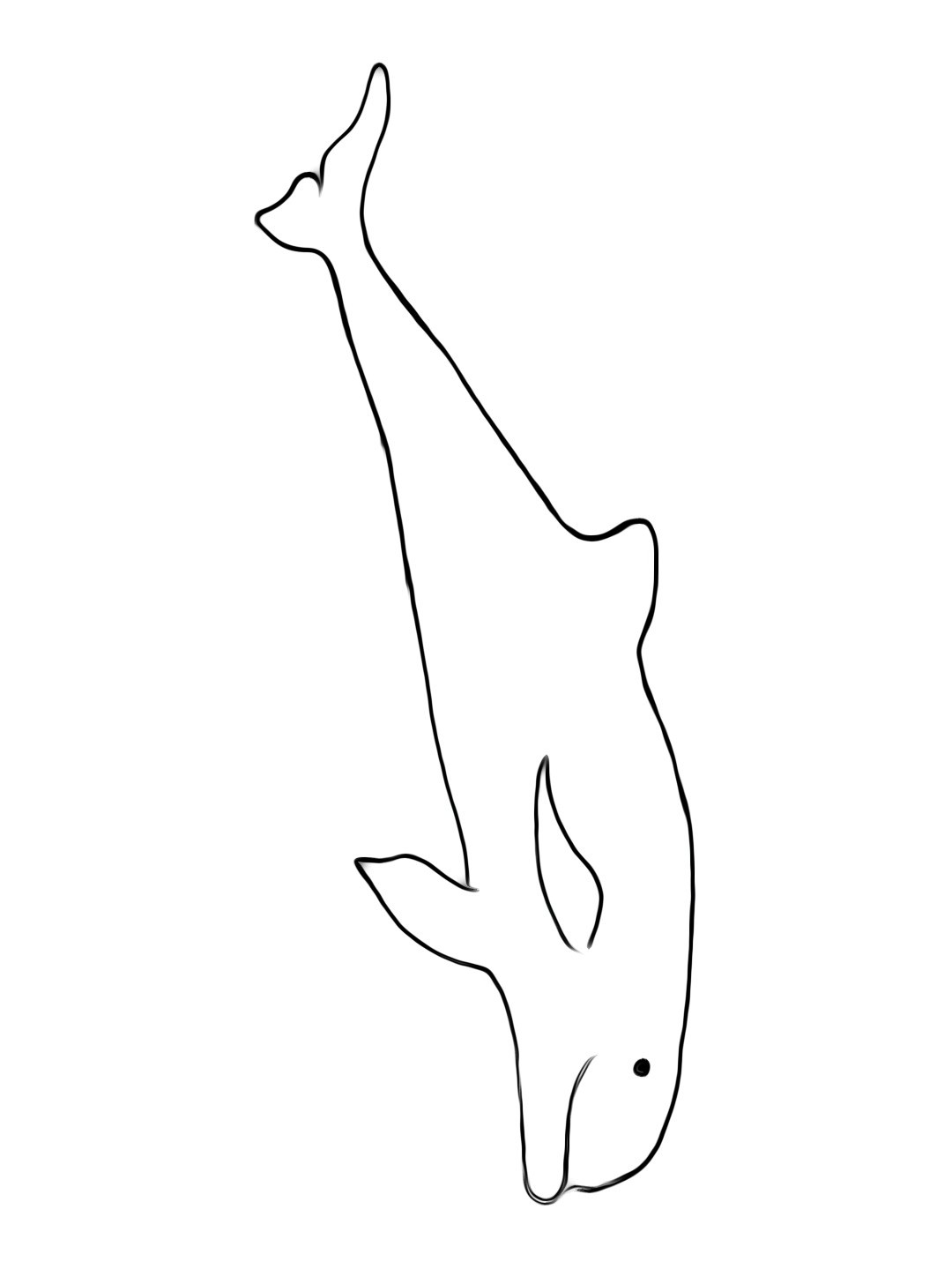 Ryś – kolorowanka12. Niedźwiedzica i jej młode – figurki z papieru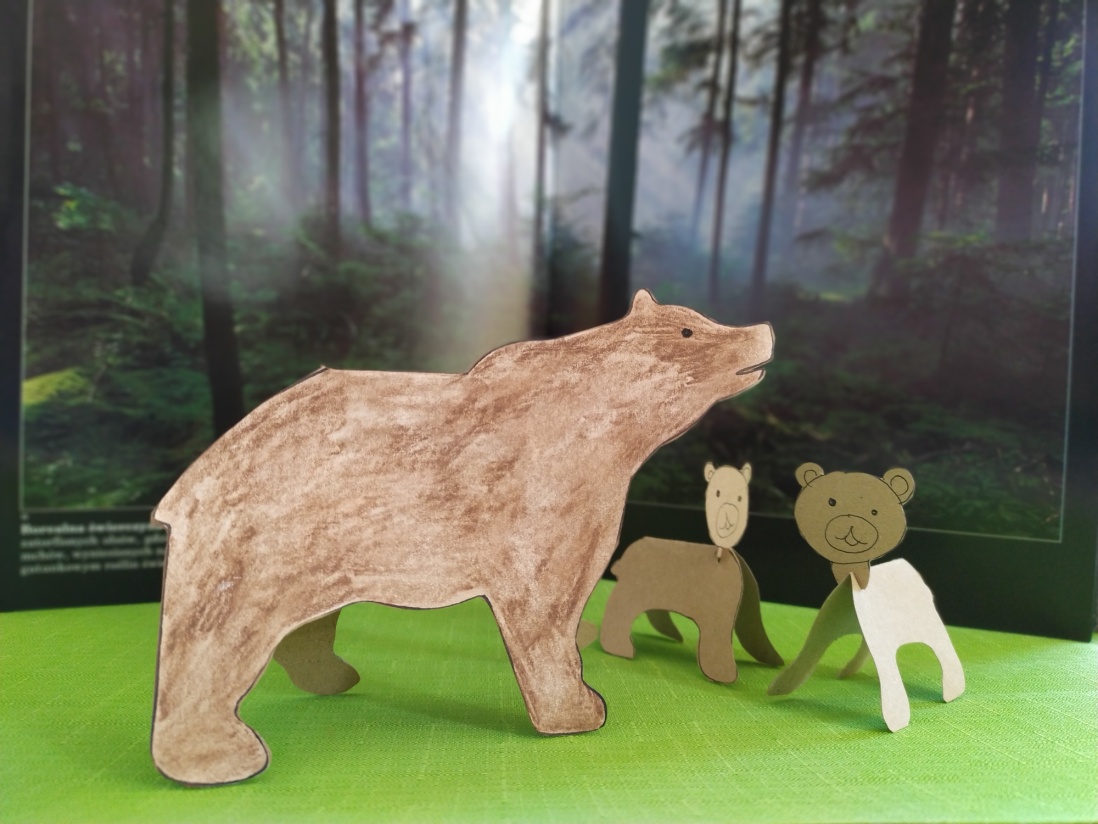 Sposób wykonaniaWydrukuj i wytnij sylwetkę niedźwiedzicy z załączonego szablonu. Naklej na karton, pokoloruj, zegnij wzdłuż grzbietu i ustaw na czterech łapach.W jakim krajobrazie można spotkać niedźwiedzia? Narysuj go, lub znajdź odpowiednią ilustrację.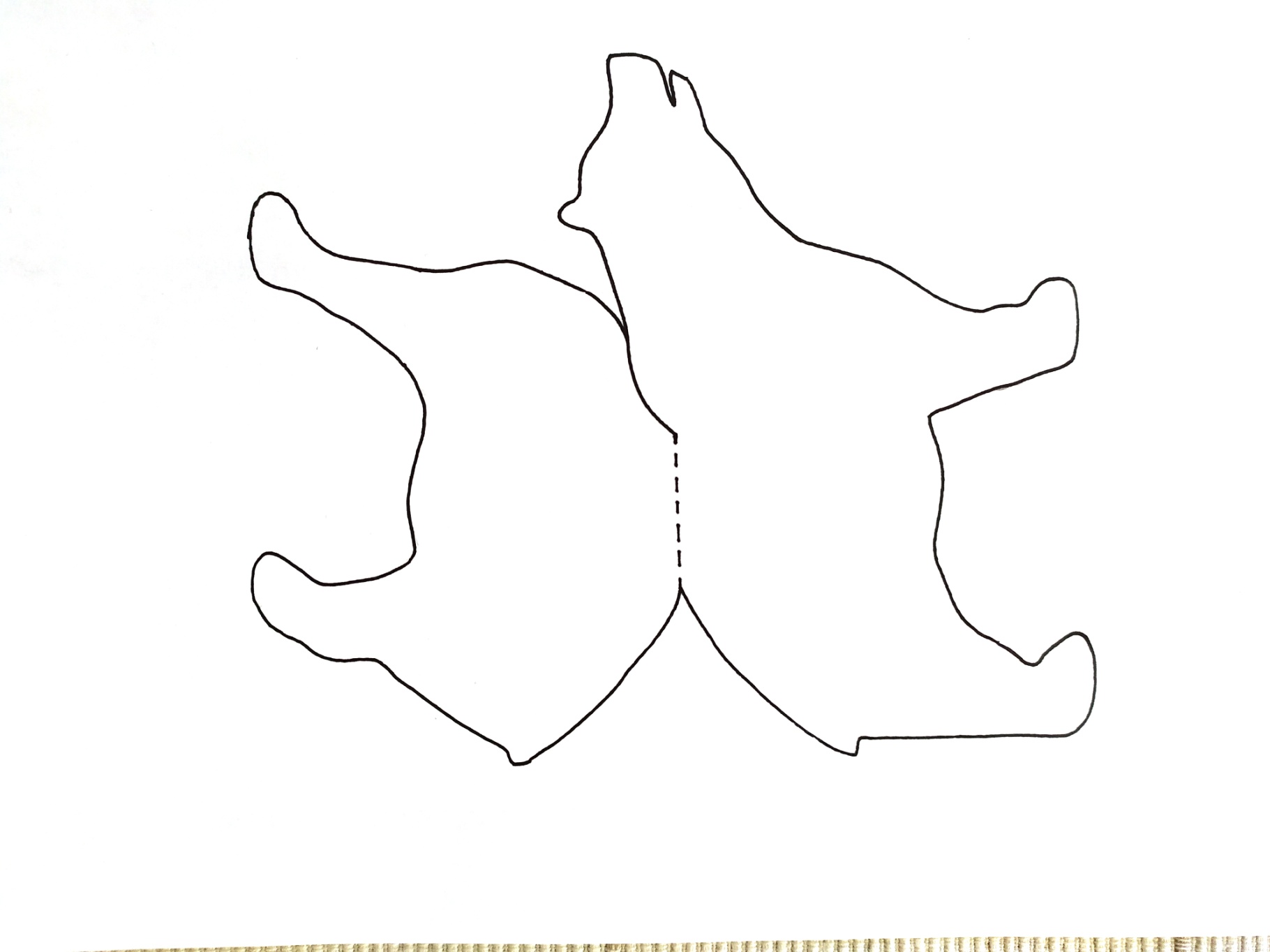 13. Koszatka – figurka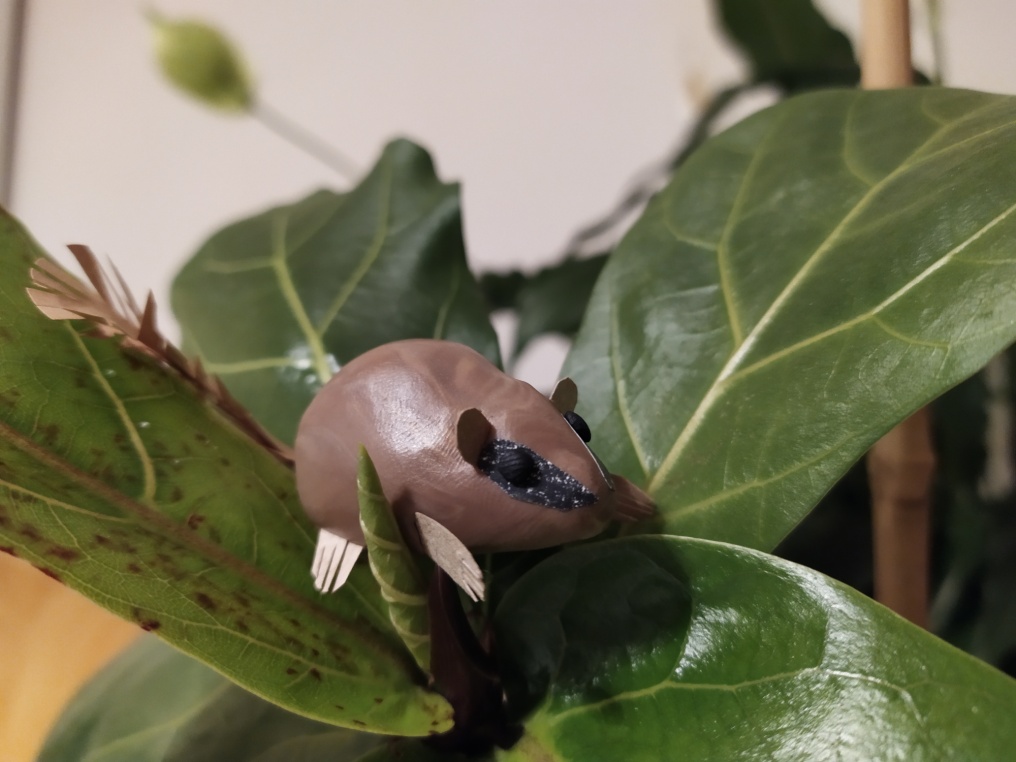 Sposób wykonaniaZ plasteliny uformuj kształt podobny do jajka. Spłaszcz go z jednej strony. Ze sztywnego papieru wytnij uszy, łapki i ogon. Ponacinaj brzegi ogona, aby stworzyć wrażenie puszystości. Z czarnego papieru wytnij „maskę” i naklej na pyszczku koszatki. Naklej na masce oczy z czarnej plasteliny.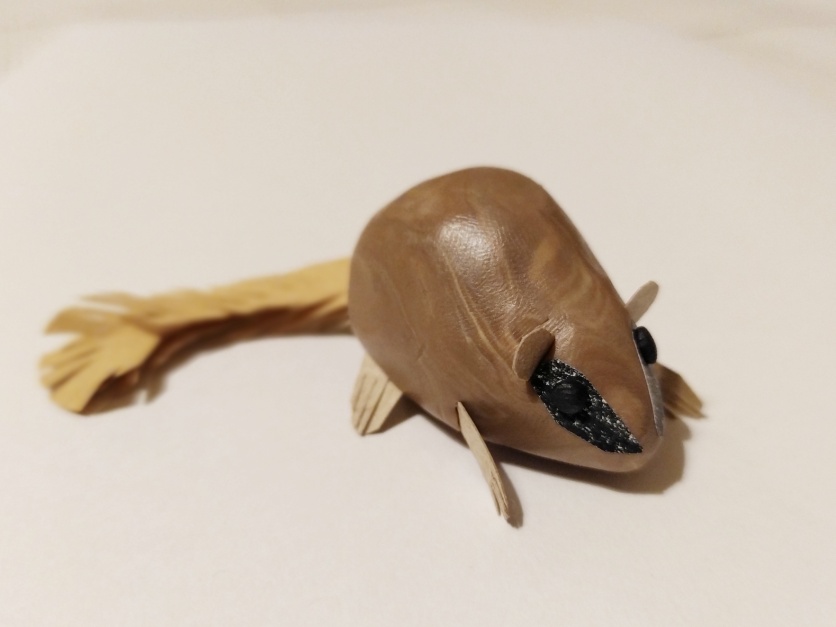 Umieść koszatkę w odpowiedniej dla niej scenerii.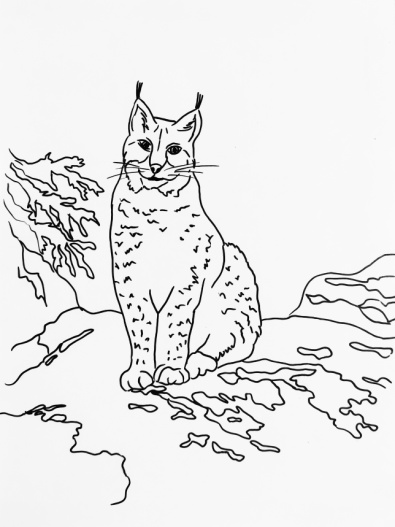 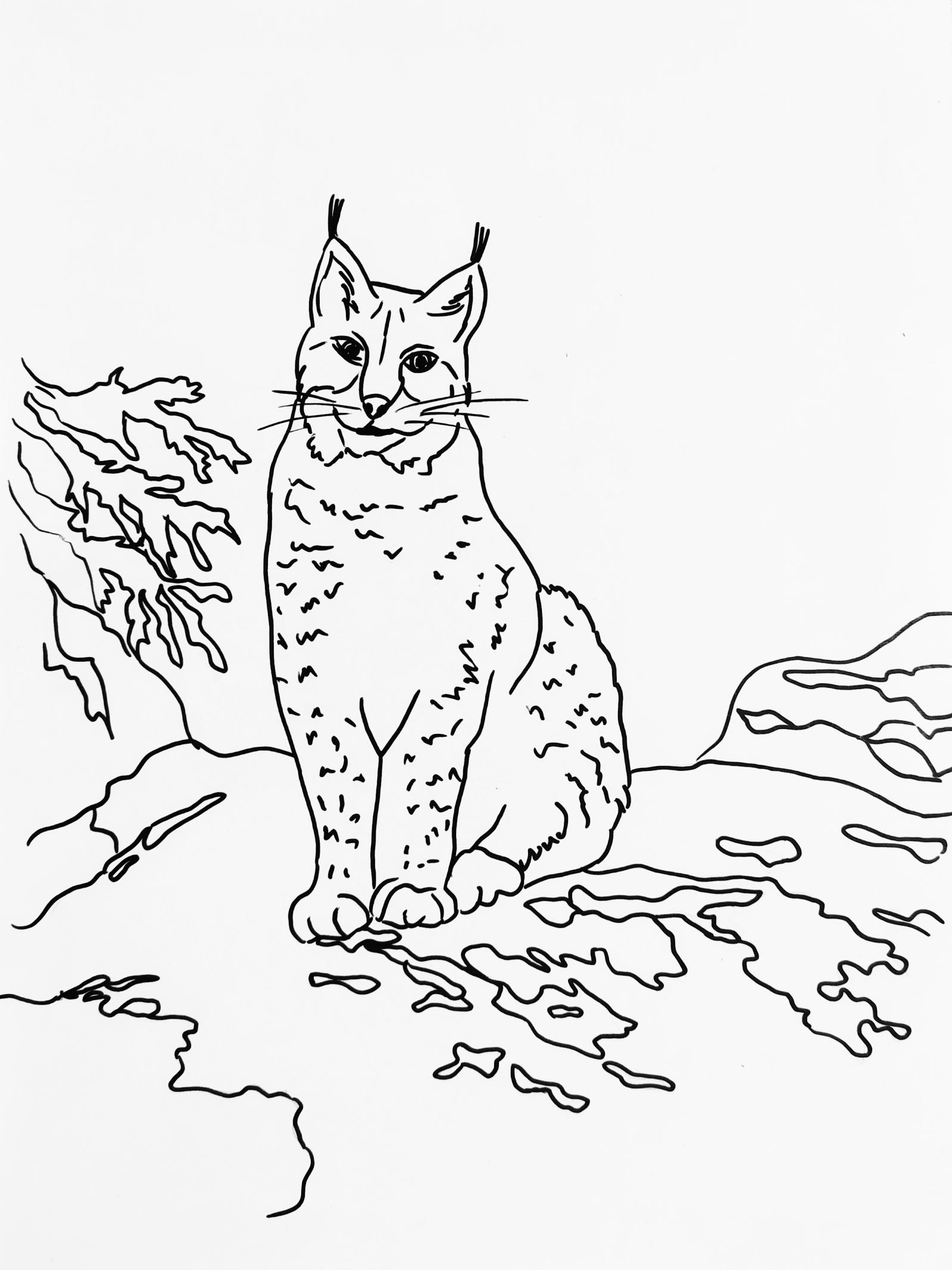 Użyj swojej ulubionej techniki do pokolorowania obrazka z rysiem.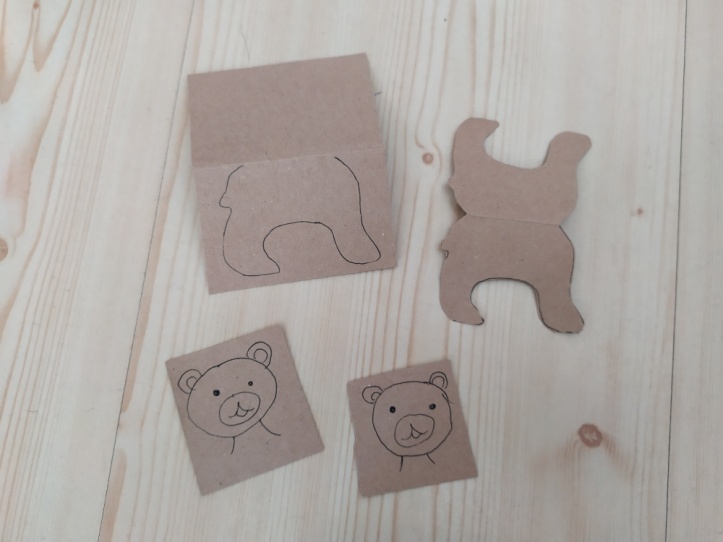 W trochę inny sposób wykonaj niedźwiadki. Narysuj tułów i łapy na złożonym na pół kartoniku. Osobno narysuj głowę. Zrób nacięcie z przodu tułowia i wetknij w nie głowę niedźwiadka.